GRADITELJSKO GEODETSKA ŠKOLA OSIJEKOSIJEK, Drinska 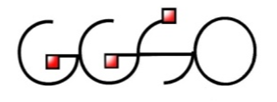 Šifra škole: 14-060-509KLASA: 400-02/22-01/2URBROJ: 2158-44-22-1Osijek,  12. listopada  2022.OBRAZLOŽENJE OPĆEG DIJELA FINANCIJSKOG PLANA Sukladno članku 36. novog Zakona o proračunu (NN 144/21) u ovom obrazloženju daje se opća slika financijskog plana kroz obrazloženje ukupnih prihoda, primitaka, rashoda, izdataka. Financijskim planom škole, sredstva su planirana za provođenje redovnog programa odgojno – obrazovnog rada.PRIHODI I PRIMICI ; RASHODI I IZDACIIzvori sredstava za financiranje rada Graditeljsko – geodetske škole Osijek su: Opći prihodi i primici, skupina 671, regionalni proračun za materijalne troškove poslovanja te održavanje i obnovu nefinancijske imovine  Pomoći iz proračuna (evidencije na osnovnonm računu 636, Tekuće pomoći iz državnog proračuna koji im nije nadležan i kapitalne pomoći proračunskim korisnicima iz proračuna koji im nije nadležan) Vlastiti prihodi od pruženih usluga 661, prihodi od nefinancijske imovine 642 i prihodi po posebnim propisima 652 – strogo namjenska sredstva za održavanje i poboljšanje učeničkog standarda Donacije 663 Prihodi od prodaje građevinskih objekata 721Prihodi iz državnoga proračuna 636Sredstva za plaće radnika osiguravaju se iz državnog proračuna, točnije Ministarstva znanosti i obrazovanja. Na godišnjem nivou planiramo ih okvirno, a mjesečno se prate interno te obračunavaju i odobravaju kroz COP-centralni obračun plaće. Na taj se način prate,obračunavaju i odobravaju i sredstva potrebna za isplatu ostalih rashoda za zaposlene koje čine isplate pomoći za dulje bolovanje od 3 mjeseca,za smrt člana obitelji,jubilarne nagrade, otpremnine tj. isplate koje ovise o nastanku događaja kojim se ostvaruje pravo za isplatu. Rashodi za plaće ne mogu biti točno procijenjeni jer oni ovise o odlukama Vlade RH,Ministarstva financija i MZO koje mogu utjecati na osnovice plaća ali i promjene u oporezivanju dohotka.  Prihodi od Županije 671 Prihode za financiranje rashoda, koji se financiraju minimalnim standardima, planirali smo primjenom financijskih pokazatelj iz Uputa za izradu proračuna što znači da smo primijenili zadane indekse  Od tako dobivenih vrijednosti prihoda prvo smo predvidjeli „fiksne rashode“ koji se planiraju na osnovi potrošnje tekuće godine tj. prijevoza zaposlenika na posao i s posla te rashod za zdravstveni pregled zaposlenika koji je ugovoren Kolektivnim ugovorom za zaposlene u srednjoškolskim ustanovama.  Rashode za tekuće i investicijsko održavanje planirali smo u manjem iznosu nego što očekujemo ostvariti prema broju učenika, broju odjeljenja i za zgradu jer i nadalje planiramo sve radove, osim onih za koje je potrebno ovlaštenje, izvoditi sami i time što više sredstava uštedjeti za opće troškove.  U rashodima iz kategorije općih troškova prvo smo planirali „obvezne“ rashode za komunalne usluge (voda, odvoz smeća, deratizacija..), rashode za telefon, te obveznu pedagošku dokumentaciju i materijal. Nakon toga planiramo ostale troškove prema prioritetima funkcioniranja škole. Vlastite prihode čine prihodi od iznajmljivanja prostora (dvorana), najam vanjskog teniskog terena, Prihodi od pruženih usluga-završni radovi u građevinarstvu, Prihodi od učeničkog servisa.  Prihodi će se koristiti prvenstveno za osiguranje odvijanja  redovnog poslovanja.U rashodima za nabavu dugotrajne imovine i za što kvalitetnije uvjete odvijanja    nastavnog procesa nastojat ćemo ostvariti potrebe stručnih aktiva tijekom školske godine nabaviti nova računala u učionicama, kabinetima i zbornici,nabaviti prijenosna  računala za nastavnike, postojeću računalnu opremu zamijeniti modernijom i bržom,  zamijeniti klupe i stolice u učionicama po potrebi, potrošni materijal za  potrebe praktične nastave učenika građevisnkog i geodetskog zanimanja, za nastavu TZK-a dopuniti rekvizite za sportske igre te opremu za nastavnike,nastaviti opremanje                          školske knjižnice djelima školske lektire i stručne  literature i drugo po zahtjevu                           nastavnika za potrebe nastavnog procesa sa pedagoškim standardima i izvannastavne     aktivnostiSredstva donacije  utrošit će se  isključivo za  nabavu materijala i opreme za povećanje učeničkog standarda.Usklađeni ciljevi, strategije i programi s dokumentima dugoročnog razvojaGraditeljsko - geodetska škola Osijek donosi Godišnji plan i program rada i Školski kurikulum za svaku školsku godinu prema okvirnom planu i programu Ministarstva znanosti, obrazovanja i športa. Strateške planove donosi Ministarstvo znanosti, obrazovanja i športa i Osječko-baranjska županija, osnivač škole.Ciljevi provedbe programa u trogodišnjem razdoblju i pokazatelji uspješnosti kojima će se mjeriti ostvarenje tih ciljevaU narednom razdoblju prioritet je pružanje usluga srednjoškolskog obrazovanja i odgoja učenika u obrazovnom sektoru graditeljstva i geodezije. Nastojat ćemo i u naredne tri godine podići kvalitetu nastave na što višu razinu, stalnim i kvalitetnim usavršavanjem nastavnika te podizanjem materijalnih i drugih uvjeta, prema našim mogućnostima, na viši standard.Učenike će se poticati na izražavanje kreativnosti, talenata i sposobnosti kroz uključivanje u slobodne aktivnosti, natjecanja te druge školske projekte, priredbe i manifestacije.Poticat će se kvalitetna komunikacija na relacijama nastavnik-učenik-roditelj, učenik-učenik, učenik- nastavnik, zaposlenici međusobno kroz zajedničke aktivnosti i druženja kolektivnim  upoznavanjem  kulturne i duhovne baštine naše domovine i šire.Izvannastavne aktivnosti bit će organizirane u okviru ŠSD GRADOS, te ostalih aktivnosti po izboru učenika u skladu s mogućnostima škole. Rad skupina u izvan nastavnim aktivnostima predstavit će se tijekom obilježavanja značajnih datuma za školu.Obrazloženje financijskog plana jednako je važan dokument kao i sam plan iskazan u brojkama.  U njemu povezujemo ciljeve škole s izvorima sredstava za njihovo ostvarenje te pratimo uspješnost realizacije. Radeći  analize prošle potrošnje, usporedbe prihoda i rashoda po određenim kategorijama, stvaramo i podloge za kvalitetnije upravljanje sredstvima s kojima raspolažemo.Drugi važan razlog za izradu detaljnog obrazloženja olakšana je mogućnost praćenja izvršenja plana te argumentiranja mogućih/vjerojatnih izmjena i dopuna financijskog plana. Posebno se to odnosi na situacije smanjenog priliva novca, odnosno povećanja izdataka za neplanirane okolnosti. Na primjer: smanjenje standarda za opće troškove, povećanja troškova održavanja i slično.